令和　年　月　日〇〇市立〇〇小学校  　（〇〇園）保護者の皆様〇〇小学校PTA家庭教育学級長　　　　　　　　　　　　　　　　　　　　　　　　　　　　　　（〇〇園保護者会会長）第〇回　家庭教育学級「愛の鞭ゼロ作戦」のご案内　〇〇小学校PTA（〇〇園）主催による第〇回家庭教育学級「愛の鞭ゼロ作戦」を行います。令和２年４月から改正児童福祉法が施行され、親らが「しつけ」として体罰を行うことが禁止されました。しかし、現在、「コロナ虐待」という言葉が生まれるほど、自粛ストレスでの虐待が心配されます。そこで、この問題について自宅で学ぶ機会を設けました。下記のように取り組みますので、ご協力のほど、よろしくお願いします。記１　取組期間　　令和〇年〇月〇日（曜日）～〇月〇日（曜日）までの〇週間２　取組方法下のQRコードから「愛の鞭ゼロ作戦」を視聴する。虐待が子どもの脳に与える影響を理解し、体罰によらない子育ての５つのポイントを学ぶことができます。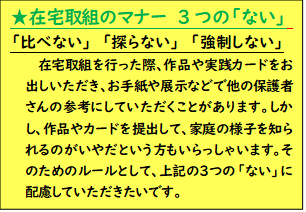 家族で話し合う。別紙に感想を書く。３　感想の提出　　　〇月〇日（曜日）までに、学校（園）にお出しください。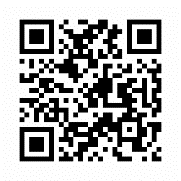 「愛の鞭ゼロ作戦」　感想〇月〇日（　）までに提出ください。